от 10 мая . № 4 «а»О назначении ответственногопо профилактике коррупционных и иных правонарушенийв администрации Красномостовского сельского поселенияВ соответствии с пунктом 2 Указа Главы Республики Марий Эл от 04 мая 2012 № 57 «О проверке достоверности и полноты сведений, представляемых гражданами, претендующими на замещение должностей муниципальной службы в органах местного самоуправления в Республике Марий Эл, и муниципальными служащими, и соблюдения муниципальными служащими требований к служебному поведению»1.Назначить ответственным должностным лицом за работу по профилактике коррупционных и иных правонарушений в администрации Красномостовского сельского поселения Малинкину Наталью Васильевна, главного специалиста администрации Красномостовского сельского поселения, с возложением на нее следующих функций:а) обеспечение соблюдения муниципальными служащими администрации Красномостовского сельского поселения ограничений и запретов, требований о предотвращении или урегулировании конфликта интересов, исполнения ими обязанностей, установленных Федеральным законом от 25 декабря 2008 года № 273-ФЗ «О противодействии коррупции» и другими федеральными законами;б) принятие мер по выявлению и устранению причин и условий, способствующих возникновению конфликта интересов на муниципальной службе;в) обеспечение реализации муниципальными служащими администрации Красномостовского сельского поселения обязанности уведомлять представителя нанимателя (работодателя), органы прокуратуры Российской Федерации, иные федеральные государственные органы и государственные органы, органы местного самоуправления Республики Марий Эл обо всех случаях обращения к ним каких-либо лиц в целях склонения их к совершению коррупционных правонарушений;г) обеспечение реализации муниципальными служащими обязанности уведомлять представителя нанимателя, органы прокуратуры Российской Федерации, иные федеральные государственные органы и государственные органы Республики Марий Эл, органы местного самоуправления Килемарского муниципального района обо всех случаях обращения к ним каких-либо лиц в целях склонения их к совершению коррупционных правонарушений;д) подготовка в соответствии с компетенцией проектов нормативных правовых актов о противодействии коррупции;е) взаимодействие с правоохранительными органами в установленной сфере деятельности;2.Контроль за исполнением настоящего распоряжения оставляю за собой.КРАСНЫЙ МОСТ ЯЛПОСЕЛЕНИЙЫНАДМИНИСТРАЦИЙАДМИНИСТРАЦИЯ КРАСНОМОСТОВСКОГОСЕЛЬСКОГО ПОСЕЛЕНИЯРАСПОРЯЖЕНИЙРАСПОРЯЖЕНИЕГлава администрацииКрасномостовского сельского поселения                                                      В.И.Лопатников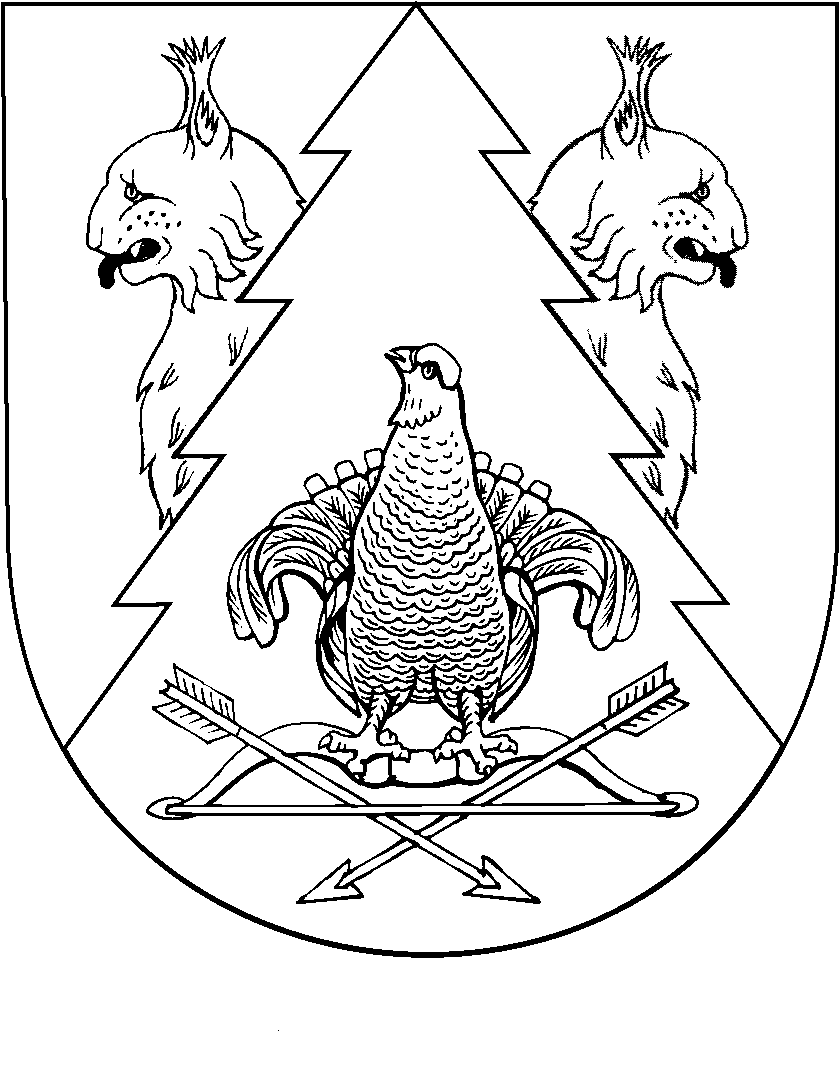 